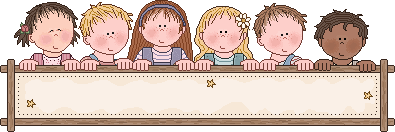 Preschool News & NotesViking Elementary – Mrs. Durkee – 523-4425 –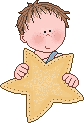 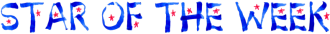 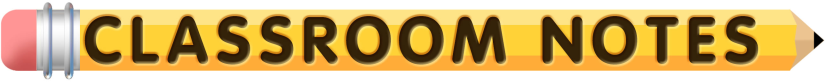 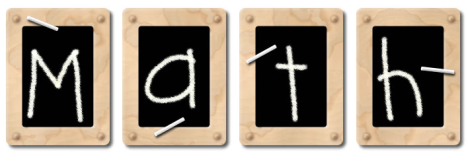 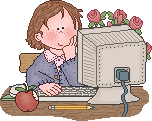 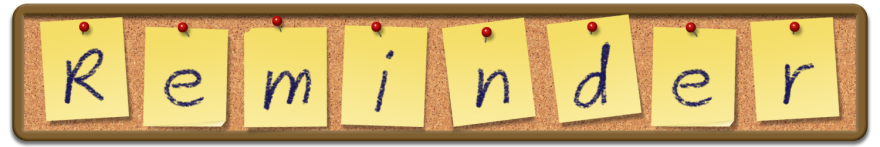 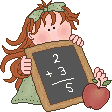 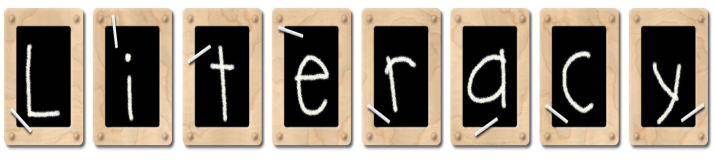 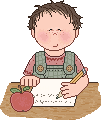 Science:  Out of all our seeds, only one 	                Only 5 days of preschool left!  Please note these dates:sprouted!  We talked about why (probably too	             5/11  Farm Field Trip with picnic (school sack lunch)  cold).  We threw away the rotten, moldy seeds	5/17  Program/Graduation  at 1:30 p.m. And set up a new experiment in our mini green	Also last day of SR!  houses.  Please help your child find a warm, 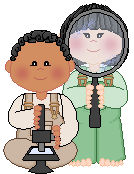 sunny spot to hang the greenhouse so that (s)he can try again.  Pete the Cat had a great time with Josie Ombler!  He has made the rounds to all your homes and had a wonderful time.  Thanks for participating!Star of the Week:  Luke Bring   Next week:  Kora Loe